TABELA I - REMUNERAÇÕES DO QUADRO DE PESSOAL DO CAU/RO 2021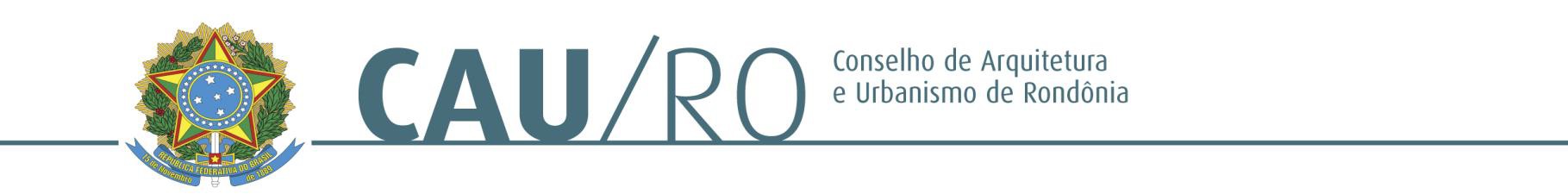 EMPREGOS DE LIVRE PROVIMENTO E DEMISSÃOTABELA II - REMUNERAÇÕES DO QUADRO DE PESSOAL DO CAU/RO 2021EMPREGOS EFETIVOS DE NÍVEL SUPERIORTABELA III - REMUNERAÇÕES DO QUADRO DE PESSOAL DO CAU/RO 2021 EMPREGOS EFETIVOS DE NÍVEL MÉDIO/TÉCNICOTABELA I - REMUNERAÇÕES DO QUADRO DE PESSOAL DO CAU/RO 2021 ESTAGIÁRIOS NÍVEL SUPERIORBENEFÍCIOS DO QUADRO DE PESSOAL DO CAU/RO 2021Auxílio Alimentação: R$ 650,00Auxílio Transporte: R$178,20Avenida Carlos Gomes nº501 Bairro Caiari Porto Velho – RO Telefone (69)3229-2070/3221-3758 CEP: 76801-166 Email: atendimento@cauro.org.brDESIGNAÇÃO DOS EMPREGOSREMUNERAÇÃO INDIVIDUAL (R$)Gerente Administrativo e FinançasR$ 6.337,78Gerente TécnicoR$ 7.018,40Gerente GeralR$ 7.060,96DESIGNAÇÃO DOS EMPREGOSREMUNERAÇÃO INDIVIDUAL (R$)Analista – Agente de FiscalizaçãoR$ 6.338,62DESIGNAÇÃO DOS EMPREGOSÁREA DE ATUAÇÃOREMUNERAÇÃO INDIVIDUAL (R$)Assistente em AtendimentoAtendimento aos ProfissionaisR$ 1.969,27Assistente AdministrativoÁrea técnica e administrativaR$ 1.969,27Técnico em InformáticaTecnologia da InformaçãoR$2.551,31DESIGNAÇÃO DOS EMPREGOSBOLSA INDIVIDUAL (R$)ESTAGIÁRIO DE ARQUITETURA E URBANISMOR$600,00